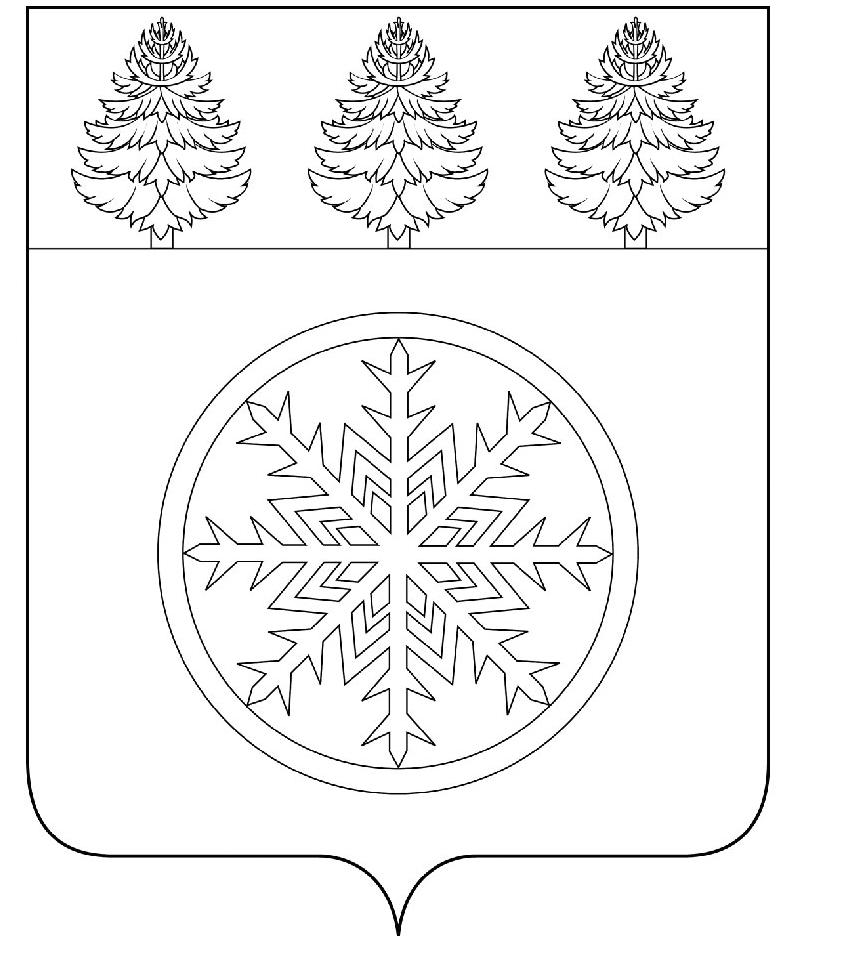 РОССИЙСКАЯ ФЕДЕРАЦИЯИРКУТСКАЯ ОБЛАСТЬД у м аЗиминского городского муниципального образованияРЕШЕНИЕ           от 28.11.2019г.		  	г. Зима				№ 28Об утверждении члена Общественного совета Зиминского городскогомуниципального образованияВ связи с досрочным прекращением полномочий члена Общественного совета Зиминского городского муниципального образования Гончаровой (Антоненко) А.В., на основании статьи 10 Положения об Общественном совете Зиминского городского муниципального образования, утвержденного решением Думы Зиминского городского муниципального образования от 23.11.2017 № 311 «Об Общественном совете Зиминского городского муниципального образования», статьи 36 Устава Зиминского городского муниципального образования, Дума Зиминского городского муниципального образования Р Е Ш И Л А:1. Утвердить членом Общественного совета Зиминского городского муниципального образования Константинова Николая Иннокентьевича.2. Направить настоящее решение в администрацию Зиминского городского муниципального образования.3. Контроль исполнения настоящего решения возложить на консультанта по правовым вопросам аппарата Думы Зиминского городского муниципального образования.Председатель Думы Зиминского городскогомуниципального образования						       Г.А. Полынцева